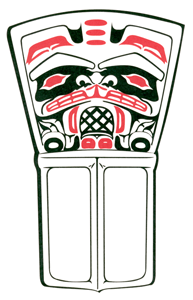 4702 Huwilp Road,	Phone:  250-633-2228PO Box 240		Fax: 250-633-2401Gitlaxt’aamiks, BCV0J 1A0CASUALEMPLOYMENT OPPORTUNITYTEACHERS TEACHING ON CALL (TTOC)And EDUCATION ASSISTANTSSchool District No. 92 (Nisga’a) is accepting applications for K-12 Teachers Teaching on Call and Education Assistants for the 2020/2021 school year. Certified teachers must be a member in good standing of the BC Teacher Regulation Branch. Non-certified teachers/Education Assistants must have a minimum of Grade 12 Graduation with further education and training being desirable. TTOC’s will be placed on call for all district schools, therefore travel will be required depending on residency location.Every year you must let us know that you wish to remain on the sub list. Successful candidates will have successfully demonstrated:Commitment to the success of children in schoolUnderstanding of the importance of the role that Nisga’a Language & Culture play in our schoolsWillingness to work as a team player to support the learning needs of all studentsA passion for the success of each individual learnerThe ability to manage young people in a classroom or group settingA cooperative, collaborative approach to their workUnderstanding of the importance of following the directions of the classroom teacherKnowledge and understanding of the new BC curriculumPlease include copies of all credentials with your resume.  Emailed applications will be accepted, please include resume and references. Some accommodation is available in New Aiyansh.A successful criminal record clearance will be required prior to beginning any position with School District No. 92 (Nisga’a).Please email the email address below to remain on the casual sub list.Human Resource DepartmentSchool District No. 92 (Nisga’a)Box 240Gitlaxt’aamiks BC, V0J 1A0humanresources@nisgaa.bc.ca